Estado de Santa Catarina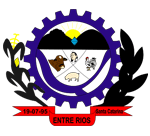 PREFEITURA MUNICIPAL DE ENTRE RIOSPortaria nº488 de 03 de outubro de 2022.CONCEDE LICENÇA PRÊMIO A SERVIDORA PÚBLICA MUNICIPAL CLACI SOMENSI DELL OSBEL, E DÁ OUTRAS PROVIDÊNCIAS.JOÃO MARIA ROQUE, Prefeito de Entre Rios, Estado de Santa Catarina, no uso de suas atribuições legais e em conformidade com a Lei Municipal vigente; eArtigo 1º. Conceder Licença Prêmio conforme a 018/2007 art. 103, para a servidora Claci Somensi Dell Osbel, pelo prazo de 30 (trinta) dias, a iniciar em 03 de outubro de 2022 a 01 de novembro de 2022. Retorno em 03 de novembro de 2022.Parágrafo Único: Período de Licença Prêmio março de 2016 a março de 2019.Art. 2º.  A presente Portaria entrará em vigor na data de sua publicação.Art. 3º. Revogam-se as disposições em contrário.Registre e Publique-se.Entre Rios/SC, 03 de outubro de 2022.JOÃO MARIA ROQUEPrefeito Municipal